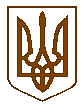 УКРАЇНАЧЕРНІГІВСЬКА МІСЬКА РАДАВИКОНАВЧИЙ КОМІТЕТР І Ш Е Н Н Я19 жовтня 2015 року 									№ 265Про Програму з охорони життя людейна водних об’єктах у місті Черніговіна 2016 - 2020 роки Відповідно до пункту 1 глави 2 статті 27 Закону України «Про місцеве самоврядування в Україні», з метою запобігання виникненню нещасних випадків і надзвичайних  ситуацій на водних об’єктах та відповідно до законодавства України: Розпорядження Президента України від 14 липня 2001 року № 190/2001-рп «Про невідкладні заходи щодо запобігання загибелі людей на водних об’єктах», постанови Кабінету Міністрів України від 6 березня 2002 року № 264 «Про затвердження Порядку обліку місць масового відпочинку населення на водних об’єктах», наказу Міністерства України з питань надзвичайних ситуацій та у справах захисту населення від наслідків Чорнобильської катастрофи №272 від 3 грудня 2001року «Про затвердження Правил охорони життя людей на водних об’єктах України» та створення безпечних умов для користування об’єктами та відпочинку населення на воді міська рада вирішила:1. Погодити проект Програми з охорони життя людей на водних об’єктах у місті Чернігові на 2016 - 2020 роки (далі – Програма), що додається.	2. Управлінню з питань надзвичайних ситуацій та цивільного захисту населення міської ради (Кузнєцову О.О) внести проект програми  на розгляд Чернігівської міської ради.	3. Контроль за виконанням цього рішення  покласти на заступника міського голови Кривенка В. Г.Міський голова				О. В. СоколовЗаступник міського голови –керуючий справами виконкому						С. Г. Віхров